PPF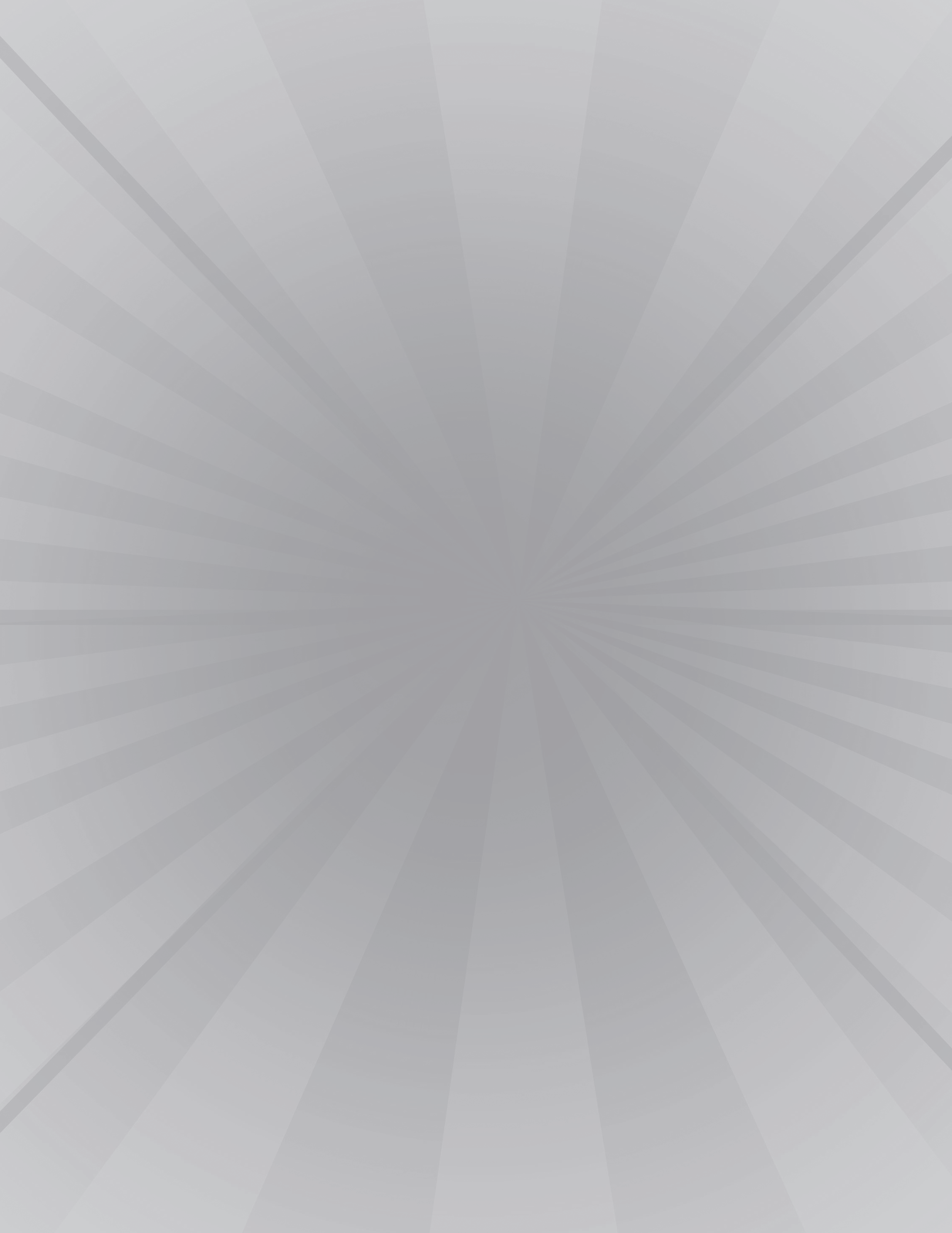 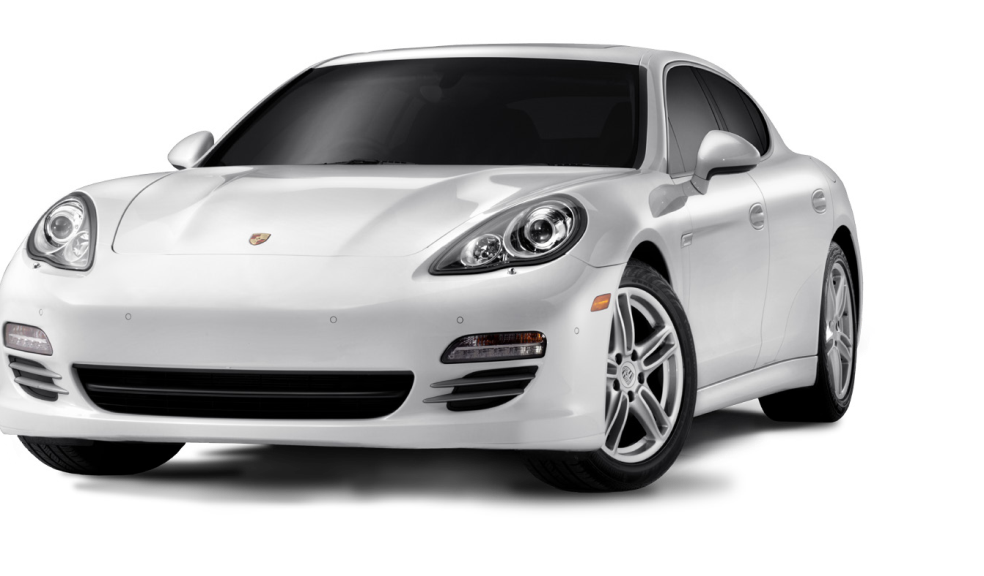 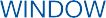 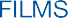 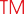 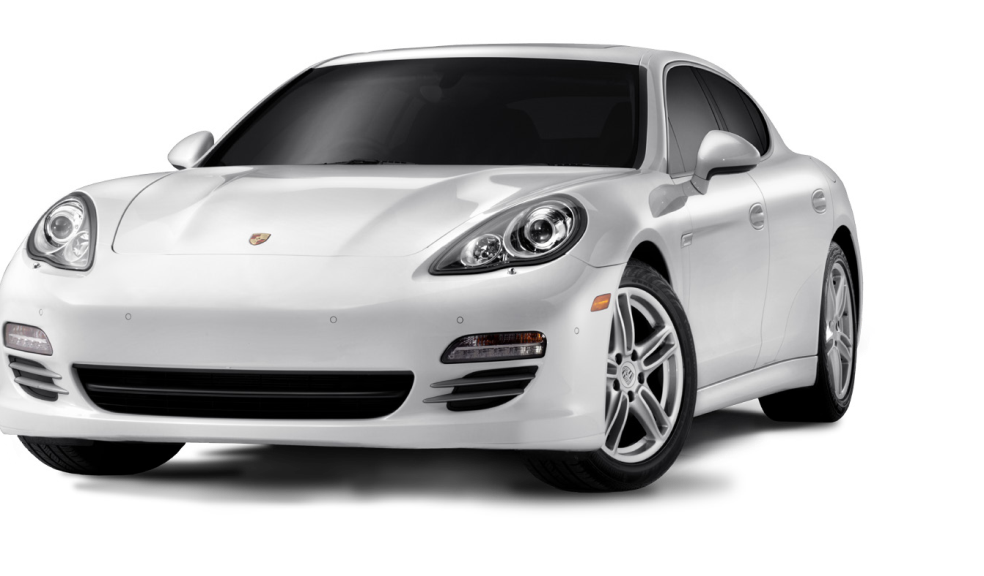 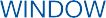 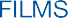 SunTek® Paint Protection - PPF C, PPF Matte Technical Data SheetАнтигравийная плёнка SunTek предлагает уникальную технологию защиты лакокрасочного покрытия с помощью прозрачной, глянцевой самовосстанавливающейся полиуретановой пленки со специально разработанным акриловым прозрачный клеем.Плёнка обеспечивает лёгкость в установке и предназначена для защиты лакокрасочного покрытия - от гравия, царапин, мошек, коррозии металла, химического и механического воздействия.Пленка обеспечена гарантией на 5 лет от пожелтения, появления пузырей и трещин.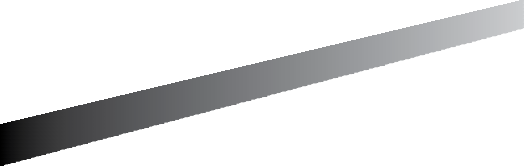 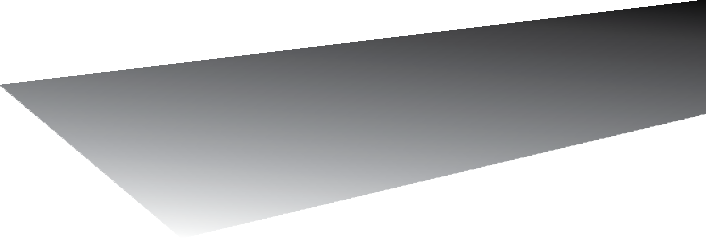 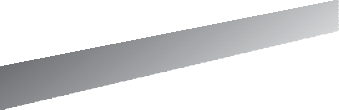 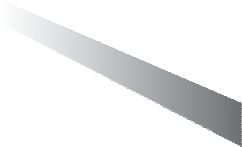 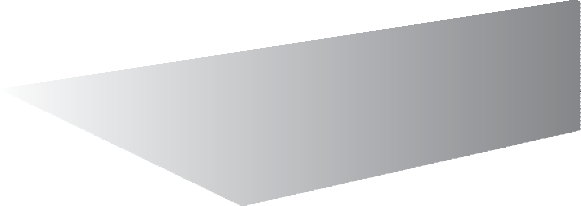 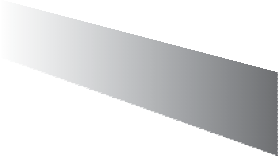 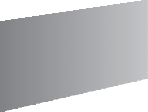 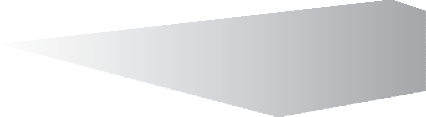 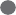 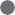 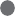 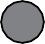 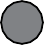 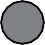 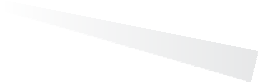 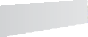 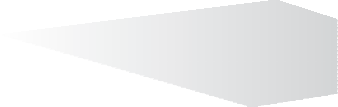 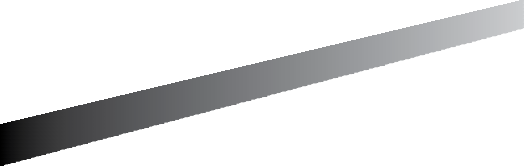 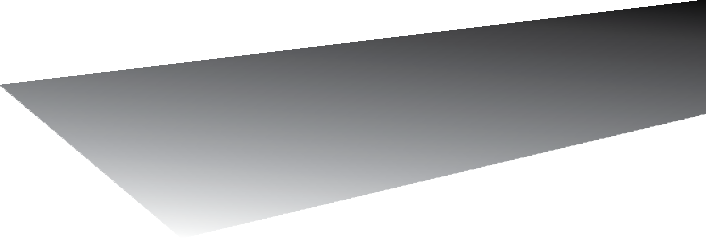 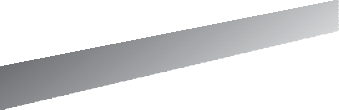 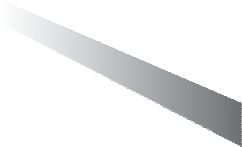 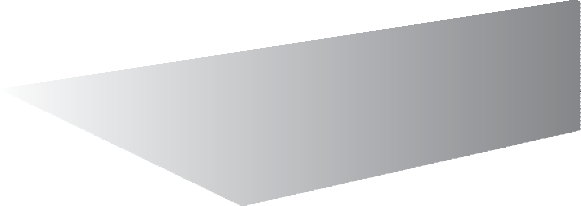 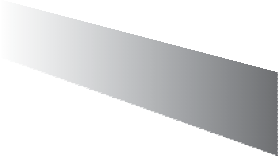 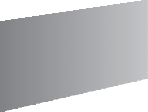 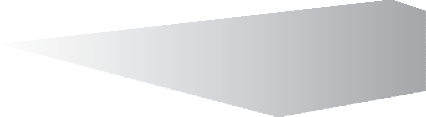 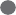 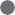 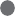 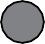 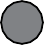 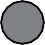 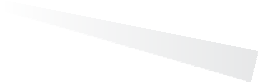 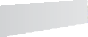 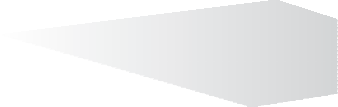 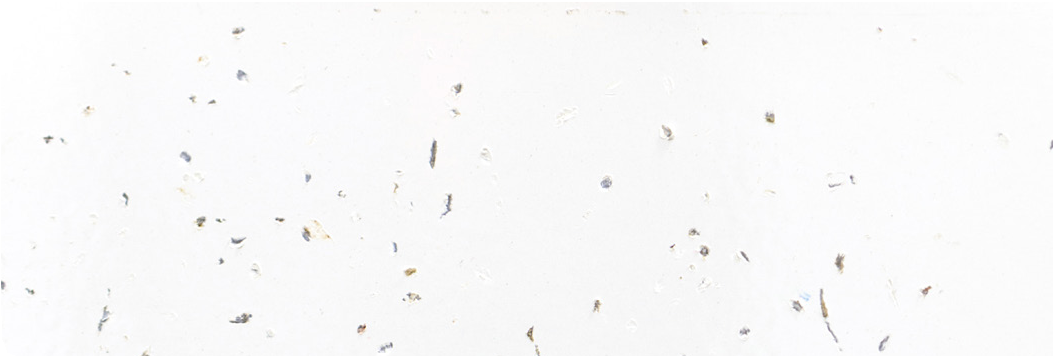 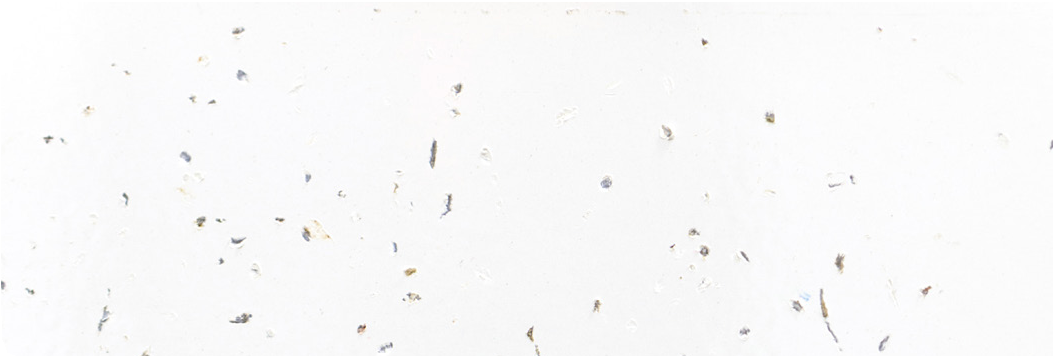 * Изображения представляет поверхность лакокрасочного слоя с антигравийной плёнкой SunTek и без неё.PAINT PROTECTION FILM(PPFC-TOPCOATED | PPF M - MATTE)COATED | PPF M - MATTE)Толщина общая8.0 mils8.0 mils8.0 mils8.0 mils8.0 mils(203.2 microns)Толщина защитного слоя0.5 mils0.5 mils0.5 mils0.5 mils0.5 mils(12.7 microns)Толщина уретана6.0 mils6.0 mils6.0 mils6.0 mils6.0 mils(152.4 microns)Толщина клея1.5 mils1.5 mils1.5 mils1.5 mils1.5 mils(38.1 microns)Толщина лайнера3.5 mils3.5 mils3.5 mils3.5 mils3.5 mils(88.9 microns)Прилипание клея72 oz/in72 oz/in72 oz/in72 oz/in72 oz/in(804 N/m)	ASTM D3330Предел прочности на разрыв5000 psi5000 psi5000 psi5000 psi5000 psi(34.5 Mpa)	ASTM D638 - 10Прочность на разрыв575 pli575 pli575 pli575 pli575 pli(102.7 kg/cm)	ASTM D624 -00 (2007)Удлинение>400%>400%>400%>400%>400%ASTM D638 - 10Максимальная температура240 °F240 °F240 °F240 °F240 °F(116 °C)Устойчивость к протираниюТэйбер тестТэйбер тестТэйбер тестТэйбер тестТэйбер тестПродукт не протираетсяХимическая устойчивостьИзопропиловый спиртИзопропиловый спиртИзопропиловый спиртИзопропиловый спиртИзопропиловый спиртПродукт УстойчивХимическая устойчивостьГексан\ТолуолГексан\ТолуолГексан\ТолуолГексан\ТолуолГексан\ТолуолПродукт УстойчивУстойчивость к ультрафиолетуQUV 2500 часовQUV 2500 часовQUV 2500 часовQUV 2500 часовQUV 2500 часовПродукт не желтеетУстойчивость к температуре70°C 2500 часов70°C 2500 часов70°C 2500 часов70°C 2500 часов70°C 2500 часовПродукт УстойчивУстойчивость и гравиюSAE J4000 GravelometerSAE J4000 GravelometerSAE J4000 GravelometerSAE J4000 GravelometerSAE J4000 GravelometerПродукт Устойчив